GENUS SUMMARY Promenaea Lindl. 1843[Pro-men-EYE-ah]General DescriptionVarious botanists list this genus as being native to the lowlands of Brazil in the intermediate to warm-growing climate. All species are diminutive and grow as epiphytes in moist forest and care should be taken not avoid allowing plants to completely dry out. Early publications mention 4-6 species, most recently 22. Intergeneric hybrids are being created with Zygopetalum, Colax, Cochleanthes, Chondrorhyncha, etc.  The two most well-known species are P. xanthina (yellow) and P. stapelioides (spotted and barred wine-red). The resulting hybrid is Promenaea Crawshayana.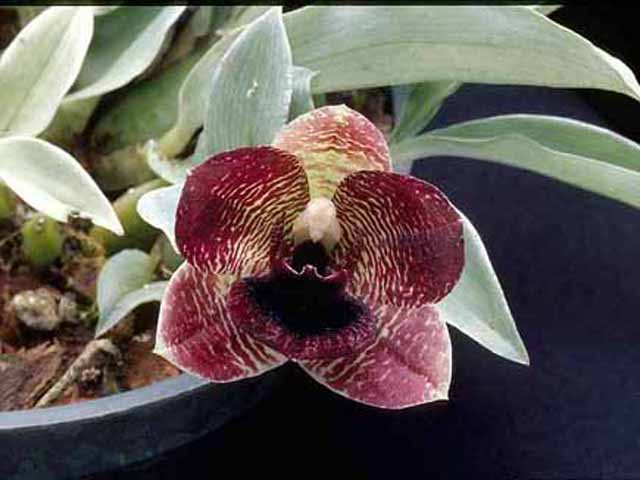 Promenaea stapellioides ‘Killer Bees’ AM/AOS, 80 points, 2003 photography by James Osen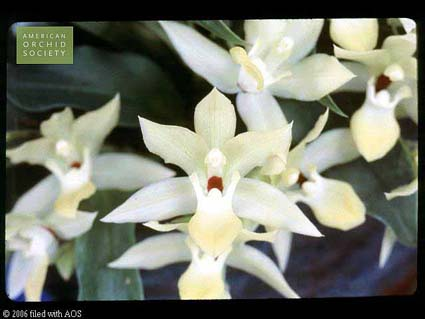 Promenaea xanthina ‘Light Year’ CCM/AOS, 84 points, 2004 Photography by unknown 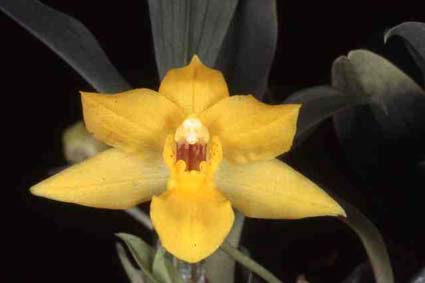 Promenaea silvana “Ben’ CHM/AOS, 84 points, 2002Photography by unknown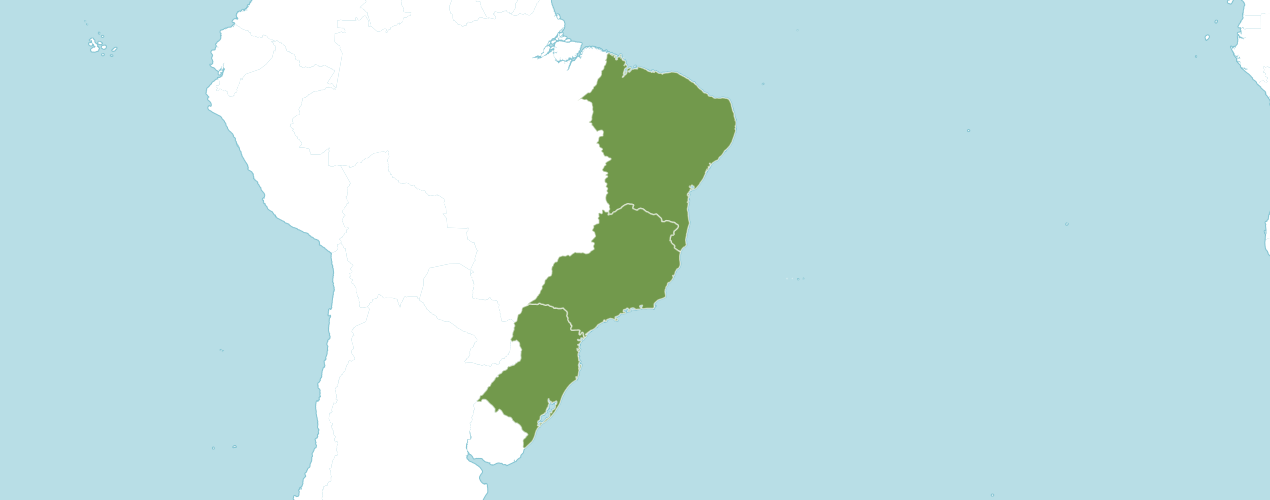 Distribution of Promenaea image from Royal Botanical Gardens KewNative Brazil Northeast, Brazil South, Brazil Southeast
Accepted SpeciesPromenaea stapelioides (Link & Otto) Lindl.Currently the WCSP recognizes 16 species and 2 varieties. (2/2020)Type SpeciesSeveral species were cited by Lindley when he described Promenaea. Promenaea Species AwardsPromenaea Species Offspring and Progeny ReferencesAmerican Orchid Society.  (n.d.).  Promenaea. Retrieved May 16, 2023, from https://www.aos.org/orchids/orchids-a-to-z/letter-p/promenaea.aspxAmerican Orchid Society (n.d.). Orchid Pro. Orchid Pro. Retrieved May16, 2023, from https://op.aos.org/.Govaerts, R. 2003. World checklist of monocotyledons database in ACCESS: 1-71827. The Board of Trustees of the Royal Botanic Gardens, Kew.Kew (n.d.).  Promenaea.  Royal Botanical Gardens Kew: Plants of the World Online. Retrieved May 16, 2023, from   https://powo.science.kew.org/taxon/urn:lsid:ipni.org:names:30430-1.Pridgeon, A., Cribb, P., Chase, M., & Rasmussen, F. 2009. Epidendroideae (Part two). Genera Orchidacearum 5: 1-585. Oxford University Press, New York, Oxford.OrchidPro.OrchidWiz X9.0. FCCAMHCCAQJCCCMCCECHMCBMCBRTOTAL~albescens, rollissonii, ~citrina, ~lentiginosa, ~paranaensis var. albescens, paulensis, ~riograndensis--1----2-36florida---------11guttata-------1--1ovatiloba-1---1-1--3silvana-----1-1--2*stapelioides-62-26--1-17*xanthina-14--6123-17F1 OffspringProgenyacuminata00~albescens, rollissonii, ~citrina, ~lentiginosa, ~paranaensis var. albescens, paulensis, ~riograndensis522catharinensis00dusenii00florida00fuerstenbergiana00guttata512malmquistiana00microptera00nigricans00ovatiloba322paranaensis00silvana00sincorana00* stapelioides2292viridiflora00* xanthina21121